Tisztelt Szülők!Éppen 20 éve, hogy minden évben a tanév végén (mostanában a következő tanév elején) beszámoltunk arról, mit tettünk, vagy éppen nem tettünk az előző évben. Az idén egy kissé megkésve küldjük a beszámolót, de most is – akárcsak eddig mindig – megpróbálunk mindenre kitérni a pedagógiától a gazdaságig, a rövid távú ügyektől a távlati tervekig, a sikerektől a kudarcokig. Nem feltételezem, hogy ezeket a hosszú leveleket a szülők többségének végig kellene olvasnia, de talán mégis szükség van rá, egyrészt mert akik elolvassák, azok igazán megérdemlik, másrészt a 20 év beszámolói egyben valóban leképezik az AKG immáron nem is olyan rövid, (30 éves) történetét. A beszámoló nekünk is hasznos, hisz tükröt tart a nevelőtestület elé, s rá is kényszerít minket, hogy alaposan átgondoljuk az előző évet, s a belőle következő feladatokat. A szöveg egyben a törvény által előírt iskolai éves beszámoló is – kibővített tartalommal, amit a fenntartónak kell benyújtani, de mi mindig úgy gondoltuk, hogy a legfontosabb érintettek a családok, így elsősorban nekik szól ez a levél. (De remélhetőleg az alapítvány kuratóriuma is elfogadja majd). Nem csak az újdonságokról szólunk, így számos megállapítás évről évre ismétlődik – hiszen mi változna egyik évről a másikra, egy stabil, sikeres iskolában. Az új diákok szüleinek nyilván több újdonságot tartalmaz – bár a korábbiakat ők is elolvashatják a honlapon –, s így képet kaphatnak az AKG-ról. A részletek előtt az egész AKG-ról rövidenA 2016/2017-es tanévvel, izgalmas, jó időszakot zártunk, sikerekkel, vitákkal, konfliktusokkal, rövid távú gondokkal, és hosszú távú stratégiával. A hétköznapok olyanok voltak, mint eddig mindig. Kora reggeltől késő estig programokkal teli az épület. A csengő nélküli iskola, a különböző tevékenységformák eltérő időbeosztása ritkán teszi lehetővé, hogy akár csak egy rövid időre is csend legyen a házban. Tanulóink, és a szülők döntő többsége szereti az AKG-t, elégedettek az itt folyó munkával. Ahhoz képest, hogy az AKG is csak egy iskola, egész jó helynek tűnik szinte mindenki számára, aki itt tölti hétköznapjait. Egy kicsit a stabilitás, a nyugalom szigete ebben a feldúlt, bonyolult világban. Talán igaz, hogy a gyerekek nagy része számára valóban a második otthonként jelenik meg a Raktár utcai épület. Persze itt is örül minden gyerek, tanár, ha jön a szünet, ha valamiért elmarad egy-egy óra, itt is sokat kell dolgoznia diáknak, tanárnak a jó eredményért, de talán lassan megtaláljuk azt a „keskeny pallót”, ami az elitgimnáziumi kimeneti teljesítményelvárás, és a „gyerek nem az életre készül, hanem él” alternatív programja között vezet minket. Azt gondolom, hogy az iskola három legfontosabb feladatát (a tanulói motiváció megőrzése, a tanulási képességek fejlesztése, és a szociális kompetenciák fejlesztése) a mai körülmények között csak részben teljesítjük, de igyekszünk alakítani a körülményeket, átalakítottuk a teret, az időt, a belső kapcsolatokat, az intézményi prioritásokat. Mindez több, kevesebb sikerrel járt. Úgy tűnik bevált a patrónusi rendszer, a jogi eszközökről való lemondás, a projekttanulás szervezése, az epochális szisztéma, a témahetek rendszere, jól működnek a kisiskolák, az alkotó körök, az idegen nyelvi képzés, fontos a gyerekek számára a tanárok nagyon sok munkáját igénylő félévenkénti szöveges értékelés. A kiemelkedő kimeneti eredményeink azt mutatják, hogy lehet napi felelés, házirend, tantárgyi tanítás nélkül is kiváló érettségi, nyelvvizsga, továbbtanulási eredményeket elérni. Úgy tűnik a háromszakaszos iskolaszerkezet is kiállta az idő próbáját (kultúraközvetítő, nyelvi, pályaorientációs szakasz) bár különböző sorrendben, de mindkét tagozatban működni látszik. Az önigazgató nevelőtestület képes évtizedek óta autonóm módon működtetni az iskolát. Bár számtalan konfliktus, vita, időrabló megbeszélés terheli, de az AKG mégis meg tudott maradni egy önmagát folyamatosan megújító, önvizsgáló, őszinte légkörű munkahelynek a pedagógusok számára, s rajtuk keresztül tud jó iskola lenni tanulóinknak is.Hétköznapok, ünnepek a Raktár utcábanAz évről évre sok-sok tízmillió forintból fejlesztett, felújított immáron 8800m2 területű épületben, hétről hétre, napról napra számtalan program, esemény zajlik. Szinte nincs olyan hétvége, hogy ne legyenek bent tanárok, gyerekek a házban. Az egész napos iskola természetesen reggeltől estig tartó programokkal, közel 700 felnőttel, tanulóval „terheli meg” a házat. Naponta hajnalban, nyári-őszi-téli-tavaszi szünetekben az AKG technikai dolgozói, a gondnokság, takarítók, oktatás technikusok, karbantartók áldozatos munkája teszi lehetővé, hogy év végén éppolyan tisztán, rendben álljon minden a rendelkezésünkre, mint az év elején. Nincs könnyű dolguk. Talán egyik legnehezebb feladat, a – nem ritkán – elkényeztetett tanítványainkkal a rend, a tisztaság fenntartása. Az elmúlt évben vált teljesen nyilvánvalóvá, hogy túltöltöttük az épületet. Egyre nehezebb szabad termet találni, egyre többször kellett programokat a rendelkezésre álló infrastruktúra korlátaihoz igazítani. Sok-sok egyeztetés kellett a tornaterem, a színházterem, az alkotó műhelyek zavartalan használatának biztosításához. A bővítéshez új épület kell, ha nem akarjuk feladni az igazi alternatívákat nyújtó programunkat. Márpedig nem akarjuk. Természetesen a kisiskoláknak biztosított lakásokat a sajátjukként kell kezelniük, de már előfordult, hogy más csoportokat is kénytelenek voltunk bevinni egy-egy szaktanterembe, vagy másik kisiskolába. Nehéz például szerda délután 51 helyet találni a házban a csibéknek, akármekkora is az épület.Az epochák, projektek, témahetek sajátossága, hogy kisebb csoportokban, együtt dolgoznak a tanulók. Nem csak a termekben folyik a tanulás, sőt délelőtt, délután egyaránt tele vannak a közösségi terek, folyosók, társalgók, az aula, a szaktantermek összebújó, együtt dolgozó diákokkal. A délelőtti epochákat, szakórákat sötétedésig egészítik ki az alkotó körök, szakkörök, sportkörök, fakultációk. Különösen nehéz az épületben szervezett 2 x 10 témahét beosztása, egyeztetése. Hiszen évente normál menetben, nem össziskolai rendezvényként, nem ünnepként, hanem a hétköznapok részeként 40 hétnyi önálló program van az AKG-ban, s ebből 20 az épületben, az önmagában 100 napnyi program. Számtalan külső-belső előadó, csoport, projektbemutató, kiállítás rendszeres része a hétköznapoknak. Ugyanennyi programunk van házon kívül az elutazós témaheteken, a külső programokon. A témahetek rögzített időpontja mellett, az epochazárók is nem ritkán közösségi bemutatókkal, kiállításokkal záródnak a különböző kisiskolákban eltérő időpontokban. A tanulmányi programokat kiegészítik, színesítik a csibe, kisiskola közösségi programok, a hetedikes ebibáltól, a tizedikes kupac búcsúztatóig, sőt szinte általánossá vált az éjszakai bennalvás. Alig-alig van csibe, amelyik legalább egyszer nem tölti az éjszakát (az alvás ugyanis erős eufemizmus) a Raktár utca 1-ben.  A csibéken szinte teljesen általánossá vált minden gyerek, felnőtt születésnapjának megünneplése – természetesen tortával –, de a bowlingtól a lézerharcon át a többnapos kirándulásig, és persze a színház, mozi látogatásig nagyon sok kiscsoportos program volt/van/lesz az AKG-ban.  A hétköznapi kisiskolai tanulmányi, közösségi események mellett a 30 év alatt számos iskolai hagyomány rendezvény jött létre, amelyeket az évfolyamok továbbvisznek, szokássá, sőt kötelezettséggé válnak. Ezek a nagy rendezvények ünnepekké, hagyománnyá nemesedve kiemelkedő részét képezik a tanévnek. Vannak közük olyanok, amelyek csak magunknak szólnak, ilyen a karácsony, az AKG Mikulás, az AKG februári születésnapja, de sok olyan program is van, amin a szülők, a külvilág is részt vehet, sőt részt is vesz. A minden iskolában szokásos szalagavató, ballagás mellett, az ezer fő feletti látogatót fogadó kutatók éjszakája, a YE vállalatok vásárán talán még többen is szoktak lenni, igaz az Adventi vásárra, ahova a kistestvérek örömére megérkezik a Mikulás is. Mivel nem tartunk külön nyílt napot ősszel, szinte minden nap érdeklődő hatodikosok, nyolcadikosok ülnek be az epochákra, órákra, hogy lássák, hova is jönnének, ha jönnének. Majd a januári írásbelit, és március eleji szóbelit követően megjelennek tavasszal a külföldi diákcsoportok, csereútra, közös projektre Németországból, Spanyolországból, Franciaországból, Hollandiából, vagy éppen Dániából.  A különböző tevékenységformákhoz is kötődnek hagyományos össziskolai nagyobb rendezvények. Az elsősegélyhez kapcsolódó Szituációs nap, a diákvállalkozásokhoz, start upokhoz kapcsolódó FuturGen, vagy 24 órás gépírás csapatverseny. Valamennyi diáknak a heti három órás testnevelés órája mellett két órában kötelező valamilyen sportkörön részt vennie, akár az AKG-ban, akár azon kívül. Ez természetesen azzal jár, hogy a hagyományos labdajátékoknak vannak sportkörei az iskolában, de az elmúlt években- köszönhetően a mostanában érkező kollégáknak- bővült a választható kör: pl. vívás, show tánc, jóga, asztali tenisz. A sportkörök bővülése az események számát is növelte. A hagyományosan minden végzett évfolyam számára szervezett Hantos Máté labdarúgó emléktorna mellett, volt/van/lesz 24 órás röplabda, éjszakai futás, és persze az év végi bajnokságok a sportnapon. Melyet az AKG talán legnagyobb eseményén az évet lezáró projekthét végén tartunk meg. Ez a hét ahol az egész iskola előtt bemutatkoznak a 11. nyelvi év legjobb projektjei, minden alkotó kör itt tartja meg kiállításait, ezért vannak ezen a héten filmbemutatók, képzőművészeti, fotó kiállítások, a színházi előadásokkal itt zárt tavaly mind az öt színjátszó kör.  Ezen a héten tartjuk a Jakab Andris tanulmányi versenyt, s Deli Bálint emlékére az informatika-programozás versenyt. A hét a vizsgahúzással zárul, ahol mindenki megtudhatja, melyik tárgyból veszíti el éves osztályzatait, és miből kell öt nap tanulás után az egész éves tananyagból vizsgáznia.     Valahogy így telik egy év. Okkal kérdezhetik, mikor tanulnak az AKG-s diákok? Tulajdonképpen fogalmam sincs. Talán éppen így. Új feladatok voltak a 2016/2017. tanévbenAmint azt az elmúlt évi levelemben jeleztem volt – és van ma is – néhány kiemelt téma, amelyekkel a normál hétköznapi feladatok mellett foglalkozni kellett az év során. Ezeket a feladatokat a 2015-16. tanévben jelöltük meg, új fejlesztési területekként a 2016-17-os. tanévre. Az AKG működésének átvilágításaAz önvizsgálat, a folyamatos korrekció az AKG természetes állapota a kezdetek óta. (Eddig 24 alkalommal módosítottuk kisebb-nagyobb mértékben a programot a 30 év alatt.) Az önigazgatásnak mindig is feltétele volt a megújuló, alakuló rugalmas szervezet. A belső vitákon, eseti korrekciókon túl 8–10 évente külső segítséget is igénybe vettünk. Ebből jelent meg az alapítást követően 1995-ben az első átvilágítást bemutató Takács Géza: A rendszerváltás iskolája, 2005-ben a Falus Iván által szerkesztett és végzős tanárképzősök által írt „Miért jó egy alternatív iskola” kötet. Majd újabb 10 év elteltével 2015–17 között az ELTE doktori iskola phd. hallgatói készítettek éves átvilágítást követően egy tanulmánykötetet az AKG szervezetéről, működési jellemzőiről. Ez a tanulmánykötet még nem jelent meg, s lezárása is felemásan sikerült, de megállapításai fontosak számunkra. Az átvilágítást a nevelőtestület ellentmondásosan fogadta csak el. Egyrészt túlméretezettnek, öncélúnak tartotta a külső „tükröket”, másrészt hiányosnak, a belső elemzéseket, szűkösnek a javaslatokat. Sokaknak úgy tűnt, hogy nem nekünk, hanem inkább tanulmánynak készült a kötet. Ugyanakkor fontosnak és elemzendőnek tartotta a nevelőtestület a javaslatokat. Azon vagyunk, hogy mielőbb megjelenjen, de addig is néhány megállapítása álljon itt.Az AKG a nemzetközi standardok alapján az újító, modernizációs projektekre jellemző vonásokat tükrözi.Az egyes szereplők, csoportok által elindított folyamatok egy része elvész, hiányzik a folyamat végéről a visszacsatolás.A visszacsatolási rendszer önmagában is kialakítandó. Zárások, jelentések, összegzések formájában.Kétszintű önfejlesztést kell megvalósítani (intézményi és egyéni), mert nem jelennek meg az egyéni célokban az intézményfejlesztési célok, s így hiányoznak a feltételek.Az intézményfejlesztési célokon belül határozottabb prioritások kellenek.Legyenek az egyéni fejlesztési célokhoz érdekeltségek, támogatások rendelve.A külső átvilágítás mellett az induló kisiskolák (7. 8. 9. ny.) szüleitől, a diákoktól (7. 9. ny., 8. évf.), a végzősöktől és szüleiktől (12.), valamint a nevelőtestülettől teljes körű felmérés keretében (egy sajátos prioritási játék formájában) megkérdeztük, hogy mire való szerintük az iskola, milyen céloknak, milyen szerepük legyen az iskolában (összesen 71, egyébként önmagában fontos célt jelöltünk). Bár a különböző csoportok között volt hangsúlyeltolódás a megjelölt prioritások között, de talán nem meglepő módon mind a kilenc csoport mindenekelőtt a szociális kompetenciákat, napi kapcsolatokat, a hétköznapi légkört, a szabadságot, és a kreativitást emelte ki. Kimeneti eredményesség (nyelvvizsgák, továbbtanulás, tantárgyi tudás) csak a végzősöknél jelent meg az első harmadban, és még náluk sem a legelső helyeken. Fontos információ volt az is, hogy a nevelőtestület az AKG speciális programelemeit (epochális szisztéma, projektek, patrónusi rendszer) az egzisztenciális elemek elé rendelte (jövedelem, munkakörülmények). (A prioritásai listát a levél végén mellékelem, hátha otthon is átgondolják saját rangsorukat.)Az év során önálló kitöltéssel kérdőív készült a vezetésről, döntési rendszerről is. 38 kolléga töltötte ki anonim módon. Fontos következtetés, hogy a kitöltők több mint ¾-e egyetért a jelenlegi döntésjogi rendszer minden elemével, s mindössze egy kolléga van köztünk, aki teljes egészében elutasítja azt. Az év végi három napos záró konferencián megvitattuk az átvilágítás következményeit, és néhány fontos új elemet vezettünk be az iskola szervezeti rendszerében.Kibővítettük a testületi titkár feladatait. A mentorrendszert kiterjesztettük minden AKG-ba belépő kollégára, kötelező jelleggel.Az új belépőknek előírtuk a patrónusképzőn való részvételt.Minden digitális kisiskola mellé szakértő mentort jelöltünk.Minden héten operatív egyeztető megbeszélést hoztunk létre a folyamatban lévő ügyek, problémák áttekintésére.A digitális iskolára való átállás személyi és tárgyi feltételeinek bővítéseA hétköznapokat leginkább átalakító változás a digitális iskolára való áttérés volt az előző két évben. Immáron négy kisiskola (7-8. 9. ny.-9/5.) tanult digitálisan az iskolában. Természetesen átfogó tapasztalatokkal még nem rendelkezünk, de a két év már elegendő bizonyos következtetésre, sőt egyes elemek korrekciójára. Bár természetesen több problémával találkozunk, általános szakmai vélemény, hogy jó döntés volt az átállás. A géphasználat erősíti az egyéni haladási ütem lehetőségének biztosítását, a csoportmunkát, az együttműködést. Emiatt a kollégák és gyerekek egyaránt általában elégedettek a digitális tanulással.A fejlesztések eredményeképpen a digitális iskola infrastrukturális feltételei jelentősen javultak, bővült a szerver, mindenhol hozzáférhetővé vált a wifi, felgyorsult a hálózathoz való hozzáférés. bár nem volt olcsó, de úgy tűnik megérte.Ma már egyértelműnek látszik, hogy az AKG nem tud szerviz hátteret biztosítani minden, a tanulók által használt gépre. Már most több száz gépet használnak a gyerekek egy időben. Ezért a következő évtől a tanulói gépektől elvárt kritériumokat határozzuk meg, és a családra bízzuk, milyen gépet vásárolnak. Az iskola biztosít megfelelő mennyiségű tartalékgépet, és keres olyan értékesítőt, aki a nagyobb mennyiség miatt a szokottnál jobb ajánlatot tesz. De a továbbiakban nem veszünk részt a vásárlásban. A biztosítással kapcsolatos problémák sajnos továbbra is megmaradtak.Az iskolai hálózat kiépítése volt a legnagyobb feladat. Az előző évekhez képest – amint azt a mellékelt költségvetésben is megmutatjuk – nagyságrenddel többet költöttünk technikai fejlesztésre. Nagy vita után a felhő alapú rendszer helyett, a saját szerverrel való működést választottuk. Mert a több terra-bájtos felhasználás információ tárhely biztosítása horribilis összegekbe kerülne. Így viszont jelentős beruházásba kellett fognunk, már 2015-ben is, amit 2016. ill. 2017. további kiadásokat igényelt. A végső állapotban a hálózatnak egy időben akár 1400 gép egyidejű használatát is biztosítania kell. A második évben az elsőnél jóval ritkábban kerültek elő belső, külső hálózati hibák, elakadások, de fontos feladat lett a kollégáknak az alternatív óratervezés, hiszen megnőtt a külső feltételeknek való kiszolgáltatottságuk. Természetesen az digitális oktatáshoz szükséges szélessávú internet hátteret is biztosítani kellett, elég sokat költöttünk a hálózathoz való hozzáférésre. Reménykedünk, hogy a kormányprogramban meghirdetett DOS program, nemcsak az állami iskoláknak nyújt majd ingyenes hozzáférést. A teljes fejlesztést súlyosan megnehezítette, lelassította, volt diákunk Deli Bálint tragikus balesete. Szörnyen megrázott mindannyiunkat, értelmetlen, érthetetlen halála 21 évesen. Már diákként is egyik fejlesztője volt az iskolai számítógépes rendszerünknek. Ő volt, aki az elmúlt években a teljes hálózatot, szakmailag rendkívül felkészülten, igényesen fejlesztette, és kivitelezte. Sajnáljuk és megőrizzük emlékét.    A szoftver esetében úgy látjuk, hogy a Microsoft Office 365 OneNote bevált, s a továbbiakban is ezt kívánjuk használni valamennyi tárgy, tevékenységforma tanulása során.A tanulásszervezés egyik jelentős feladata kollégáink módszertani, eszközhasználati felkészülése, felkészítése volt. Sokan és sokat készültek az indulás előtt – egy éven át –, majd a következő évben belépők is. Változás a tanári továbbképzési rendben, hogy a csoportos képzést, egyéni mentorálással váltottuk fel. Könnyebbség, hogy ahogy haladunk előre az időben egyre több kollégának vannak éves- több éves tapasztalatai, ami jelentősen megkönnyíti az új belépők támogatását.A tartalmi fejlesztés kiemelt feltétele a tanítási anyagok digitális módszertanra való átalakítása, az ehhez szükséges szakmai anyagok összeállítása, a megfelelő szoftverek kiválasztása, használatuk gyakorlása, gyakoroltatása. Minderre az alapítvány évente 10 millió Ft ösztöndíj támogatást szavazott meg, amire a kollégák, néha egyénileg, de legtöbbször szakmai műhelyenként pályáztak. Ezzel a feladattal is megnövelve az amúgy is túlterhelt pedagógusi munkát. Általában egy évvel az adott évfolyam belépése előtt készültek el a tananyagok. A második évtől már van mód az első tapasztalatok összegzésére, a megfelelő korrekcióra. A termekben lévő digitális táblák, csupán kiegészítő szerepbe kerülnek. Ez jó jel, mert más évfolyamokon erősítik a frontális tanulásszervezést. Az iskolakezdéskor még nem tudják jól használni a gyerekek a gépeket, és ehhez nem is elegendő az induláskori tanulásmódszertan. Eleinte nagyobb erőfeszítést kell tenni az eszközhasználatra, mint az adott tevékenységforma információs tartalmának elsajátítására. Ezért kollégáink, függően az adott tanuló eszközhasználati képességétől, akár hosszabb ideig is lehetővé teszik a füzet használatát, sőt esetenként elő is írják azt.Viszonylag sok tanuló számára okoz gondot a OneNote elemenkénti megjelenítése, néha nem áll össze számukra úgy a tananyag, mint a füzetvázlatokban korábban. Talán túl nagy az információ mennyisége. A csoportmunkákból nehezebb hátralépni, az egész anyagot együtt látni. Tovább nehezíti a feladatot, hogy életkorilag a tanulók általában még nehezebben jutnak el az absztrakció megfelelő szintjére.A 7. évfolyamra átvitt gépírás, úgy tűnik, működőképes. A 13 éves gyerekek éppúgy megtanulnak vakon gépírni, mint korábban a 15 évesek.Többször került elő aggodalomként, hogy egész nap gép előtt ülnek a gyerekek. Szemüket, egészségüket féltik, nyilvánvalóan vizsgálni kell a hatásokat, illetve főleg az epochális órák szervezését. Új kihívás a tanárok számára, a gépen mással foglalkozó (játszó!) gyerekekre való odafigyelés (mint korábban az asztal alatti olvasás).Az öt évfolyamos gimnáziumrólHosszú évek óta küszködünk az öt évfolyamos és a hétévfolyamos gimnázium képzési rendjének összehangolásával. Az elmúlt év kiemelt szakmai feladata volt, a probléma megoldása. A nevelőtestület az év során öt alkalommal foglalkozott a témával, számos szakmai előterjesztés készült, de sajnos nem született sem konszenzusos, sem kompromisszumos döntés a képzési gond egészének hosszú távú megoldására. Bár néhány fontos elemben megállapodtunk, az alapkérdésben mélyen megosztott az AKG nevelőtestülete.DilemmákAz épület adottságai miatt nem tudjuk ugyanazokat a feltételeket biztosítani az öt évfolyamos tagozatnak, mint a hét évfolyamos kisiskolák számára (közösségi tér, elkülönülésre hely, bizonyos programelemek stb.). Ezért sokan – néha okkal – érzik magukat másodrendű állampolgárnak az AKG-ban.Két év alatt nehezen teljesíthetők azok a szociális, képességfejlesztési célok, amit a hét évfolyamoson négy alatt kívánunk teljesíteni, ezért a tanulóknak sokkal több heti órája van, és még így is gond egyes fontos területek (vállalkozások, alkotó körök, második idegen nyelv) eredményes beillesztése.Az elmúlt tíz évben átlagosan 10%-kal volt gyengébb az öt évfolyamos kimeneti eredménye, mint a hét évfolyamos tagozaté.alapvető nehézséget jelent, hogy a felső két évben csak akkor tudunk megfelelő programkínálatot nyújtani a kis létszámú öt évfolyamos tagozat tanulóinak, ha összehangoljuk a két tagozatot, de nehéz teljesíteni ezt az elvárást a tanulók előképzettségének eltérése miatt.Egyre több tanuló tud jól angolul a jelentkezők közül, az angol nyelvi évet bővíteni kell másik idegen nyelvvel.A homogén korcsoportra építő kisiskolai rendszerbe szervezetileg nehezen építhető be a vertikális életkorú, tagozatként működő öt évfolyamos gimnázium.Megvitatott, de el nem döntött megoldási javaslatok Az előző időszak problémái csupán a párhuzamos képzésből fakadtak, mióta nincs szakképzés az iskolában látványosan javultak az öt évfolyamos tagozat eredményei. 2016-ra ki is egyenlítődött a két tagozta év végi átlaga. Az egyes problémákra egyedi megoldásokat kell találni, és nem általában vitatni az ötévfolyamos tagozatot.Az ország általános iskolái nyolc évfolyamosak, és nagyon sok tanuló szeretne az általános iskola elvégzése után az AKG-ba járni. Amint az a felvételi számokból is látható relatíve nagyobb a túljelentkezés, mint a hét évfolyamosba. Ezért fontos ötévfolyamos tagozatot a problémák ellenére folytatni, és két belépési pontot biztosítani a tanulók számára.Az elmúlt évben – amint az érettségi adatokból is látszik – kiegyenlítődött a kimeneti eredmény, sőt, az ötévfolyamos néhány százalékkal jobb eredménnyel zárt, mint a hétévfolyamos tagozat. Ami azt jelzi nincs szükség érdemi korrekcióra, jól működik a jelenlegi rendszer is, csak stabilizálódnia kellett.A nyelvi év 11. évfolyamra való áthelyezésével megoldható a második idegen nyelv képzése, a tanulók heti óraszámának csökkentése. Az angol nyelvet intenzívebben lehet tanítani a 9–10. évfolyamon. Így már 11. évfolyamon összehangolható a két tagozat.A Raktár utcai épület túlterhelése megszüntethető, ha áthelyezzük az általános iskolának vásárolt Kiscelli utcai épületbe az ötévfolyamos tagozatot. A tervek szerint a felső 2-3 év amúgy is összehangoltan szerveződik, és szintén a Kiscelliben.A 9–10. évfolyamon kihasználva a rövidebb idő által okozott nehézségeket, erőteljesebben fejlesztjük a digitális, ill. a projekttanulás szakmai eredményeit, felgyorsítva a képességfejlesztési célok elérését.A vitákon egyelőre nem született érdemi döntés, nagyjából harmada-harmada a nevelőtestületnek a megszüntetés, a költözés-átalakítás, ill. a változatlanul megőrzés mellett érvelő kolléga. 2017 őszén mindenképpen dűlőre jutunk. (Megjegyzés: amikor ezeket a sorokat írom 2017. októberben, már körvonalazódik a megoldás.)Az előző tanévben rendszeres össziskolai szintű szülői, tanulói fórum létrehozását határoztuk el. A mindennapos patrónusi kapcsolat, a kisiskolai belső információs rendszer mellett. Havi egy délutánt, estét hirdettünk meg az egész intézményt érintő kérdések megvitatására, megválaszolására. Az első alkalommal hét szülő ill. a diákfórumon két tanuló jelent meg. A szülőket főleg az általános iskola érdekelte. A későbbiekben már nem jött szülő, ill. megmaradt a két aktív tanuló a fórumok állandó résztvevőinek. Ezért januártól megszüntettük a fórumokat. Azt hiszem ez a kudarc, inkább siker. Azt jelzi, hogy nagyon hatékonyan működik a patrónusi, kisiskolai rendszer, s nincs szükség a napi kapcsolatokat meghaladó fórumokra. Mind a diákok, mind a szülők megkapják a kérdéseikre a választ, s meg tudják oldani problémáikat a meglévő keretek között. Az általános iskola létrehozása(Megjegyzés: furcsa helyzetben vagyok. Most 2017 október végén írok az általános iskola kialakításával kapcsolatos elmúlt évi problémákról, történetről, miközben már megvettük az épületet a Kiscelli úton, 12 általános iskolai kolléga már tagja az AKG nevelőtestületének összeállították a program legfontosabb tartalmi, szervezeti elemeit, és szinte bizonyos, hogy 2018 szeptemberben el is indul az első négy évfolyam.)Valószínűleg az elmúlt év legnagyobb kihívása, a legtöbb vitát kiváltó teendő, a legtöbb belső konfliktust okozó döntés a 2016 tavaszán hozott nevelőtestületi határozat volt az AKG általános iskola létrehozásáról. Az általános iskola létrehozásával megbízott új kollégánk kettős szorításban találta magát már indulás pillanatában. Egyrészt első hírre, az első szülői tájékoztatóra ősszel több száz szülő érkezett – kétszer kellett megtartani-, és több mint száz munkára együttműködésre vállalkozó kolléga is megjelent szinte az évindítással egy időben. Másrészt az AKG nevelőtestületét viharos viták rázták meg, korábban nem tapasztalt konfliktusokkal találkozhattunk, attól kezdve, hogy felesleges az általános iskola, miért költjük erre a pénzünket, odáig, hogy legyen egységes komprehenzív iskola az AKG. Számos vitapont borzolta kedélyeketElkötelezze-e magát az AKG másfél évtizedre hatalmas hitel felvételével, összes megtakarított pénzükkel, egy olyan projektre, amiben nem vagyunk szakmailag kompetensek? (a várható minimális költség 1,2 milliárd forint lesz!!)Megbízhatunk-e ismeretlen kollégákban, hogy AKG programjának elveit, filozófiáját, alapvető szakmai szempontjait érvényesítve képesek lesznek kisgyerekek számra is olyan sikeres iskolát csinálni, mint az AKG? Az AKG alapelve az autonóm, önigazgató nevelőtestület saját programja alapján dolgozik. Az elv az, hogy az általunk készített programot, megismertetjük a szülőkkel, és akiknek erre van szüksége, azok számára biztosítjuk a program szerint működő iskolát. Hogyan tudjuk ezt az elvet biztosítani más pedagógusok számára a mi pénzünkből? Hogyan bízzunk meg bennük, ha éppen az AKG nevelőtestülete nem része a szakmai, döntéshozatali folyamatnak? Ha pedig nem bízunk meg másokban, hol az ő autonómiájuk?Felvegyük-e automatikusan az AKG általános iskolába járó gyerekeket 6. vagy 8. után? Mi lesz AKG elitgimnáziumi státuszával, ha minden hatévesen felvett gyerek automatikusan gimnazista lesz?  Ha nem automatikus a felvétel, mitől AKG az általános iskola? Ha nem vesszük fel őket automatikusan, miért ne lehetne a Kiscelli úton önálló 12 éves iskola? Ha az lenne, akkor ha jól működik miért csinálunk öt háztömbre magunktól konkurenciát, ha rosszul működne, miért vállalnánk érte garanciát? Miért adnánk a nevünket?Lehet-e egyáltalán gazdaságosan működtetni egy általános iskolát?Ilyen és ezekhez hasonló számtalan szakmai, és nem szakmai vita, kérdés hangzott el az elmúlt év során, míg odáig jutottunk 2017 októberéig, hogyaz AKG alternatív kerettantervének módosítására kérünk engedélyt, egy 13 éves iskola működtetésére két telephelyen;hat évfolyamos osztálytanítós általános iskolát hozunk létre;vertikális életkori csoportokban tanítunk;az első évben az első négy évfolyamot vesszük fel évfolyamonként 48-48 fővel;megvettük a Kiscelli út 78 alatti szép, több mint 5500 m2-s 100 éves épületet, és jövő augusztusig a programnak megfelelően átépítjük;a Kiscelli útra költözik a jövő évben felveendő öt évfolyamos gimnázium 9. évfolyama, megnövelve a keretszámot 48 főre. Nemzetközi kapcsolatainkA 11. nyelvi év során a második félévben diákcserén vesznek részt diákjaink. Ekkor a külföldi diákok 7–10 napot töltenek nálunk, családoknál lakva, és ugyanennyi időt tartózkodnak külföldön az AKG-s diákok is. A német csereiskolánk Buchenben, a spanyol Vigoban, a francia pedig La Rochelle-ben található. Évek óta fennálló, sikeres, folytatandó programelem a diákcsere.Több évfolyam számára is kínálunk lehetőséget más, európai országok diákjaival való tapasztalatcserére, nyelvgyakorlásra. A 9–10. évfolyamon egy hollandiai angol kéttannyelvű iskolával szervezünk minden évben diákcserét. A dán Frederikshavn és Skanderborg városok egy-egy gimnáziumával is angol nyelvű cserekapcsolatokat tartunk fenn a jelentkező évfolyamok számára. Jelenleg is keresünk angliai csereiskolát a 9. ny. angol nyelvi év diákcseréjének a biztosítására.Rendszeresen pályázunk az Erasmus+ programban. 2017 júniusban zártunk egy egyéves, tanári továbbképzésre és külföldi iskolalátogatásra, tapasztalatszerzésre irányuló projektet. A jelenlegi tízedik évfolyammal egy kétéves „Iskolai stratégiai partnerségek” program félidejénél járunk. A programban öt másik európai ország egy-egy gimnáziumával dolgozunk együtt az elfogadás, iskolai együttélés, migráció, motiváció témakörökben kutakodva. Mindkét projekt az Európai Unió támogatásával jön létre.A tavalyi évben sikerrel pályáztunk az „Európai Parlament Nagykövetiskolája” címre. Nagykövetiskolaként számos feladatunk van: információátadás, pályázatokon, versenyeken való részvétel. A nagykövetiskola-szakkör vertikálisan szerveződik 9–12. évfolyamos diákok részvételével. A Robotika, Elsősegély és Young Enterprise csapatok is rendszeresen vesznek részt külföldi versenyeken, találkozókon, iskolai együttműködéseken.Adatok, tények a 2016/2017-es tanévrőlA felvételirőlAz évtizedek óta állandósult felvételi eljárásunk, bár továbbra is megfelel az alapvető követelményeinknek (legyen legitim, nyilvános és egyszerű), de továbbra is súlyos terhet ró a pedagógusokra. A 2015/2016 felvételi tapasztalatára építve bejelentettük, hogy a pedagógiai programunkban meghirdetett eljárásnak megfelelően a hét évesre 180–200 az öt évfolyamosra 100 tanulót hívunk csak be az írásbeli és az általános iskolai összesített pontszám alapján a szóbelire. Ennek eredményeképpen számosan a gyenge írásbelit írók közül az írásbelit követően már nem is jelentkeztek hozzánk, de még így is jelentősen nőtt a jelentkezők száma, a hatodikosoké 19%-kal, a nyolcadikosoké 9%-kal. 2010 óta tartós ez a trend, évről évre hasonló arányú növekedést tapasztalunk. Felvétel a 6 + 1 évf. gimnáziumbaFelvétel az 1 + 4 évf. gimnáziumbaJellemzők, következtetésekA hat- ill. nyolcszoros túljelentkezés azt mutatja, hogy sokan nem a programot választják, hanem elitgimnáziumba akarják beíratni a gyereküket, akár költségtérítéssel is. Egyfajta menekülési attitűd érzékelhető a jelentkezések gyors növekedése mögött.Azzal, hogy csak az írásbelizők kb. felét hívtuk be szóbelire, lényegesen nehezebb lett a felvételi döntés, hiszen a gyenge eredményű tanulók már kerültek a bizottságok elé. Nagyon okos és felkészült gyerekek jelentkeztek, és a felvettek általános iskolai átlaga mindkét tagozaton 4,8 volt.Az ösztöndíjrendszer korábbinál nagyobb hangsúlyozása, lényegesen kevesebb felvett visszalépővel járt, mint a korábbi időszakokban. Amennyire örömteli ez a tendencia, annyira megnehezíti a döntést, ezért is voltunk kénytelenek bővíteni a keretszámokat, túltöltve ezzel a Raktár utcai épületet. De továbbra is igaz, hogy a felvettek közül a legjobban teljesítők lépnek vissza, hiszen sok más gimnáziumba is felvették őket. Úgy tűnik, hogy nem tudunk versenyezni, még ösztöndíjjal sem az ingyenes gimnáziumokkal.A rendkívüli nyomás miatt kénytelenek voltunk háromkupacos 7. és kétkupacos 9ny. évfolyamot indítani.Jól jelzi, hogy alapvetően a szóbeli alapján felvételiztetünk, hogy a nyolcadikos szóbelizők átlaga jobb volt, mint a felvetteké.Az alapítványi férőhelyen felvetteknek, mind az írásbeli pontszáma, mind az általános iskolai eredménye – bár gyengébb, mint a saját jogon felvetteké – igen magas. Új jelenség volt, hogy az alapítványi ajánlatok száma olyan magas volt, hogy az azonos ajánlatok közül a jobb tanulói eredmények alapján kellett döntenünk.Tanulmányi eredmények, hiányzásokÖtévfolyamos gimnáziumHétévfolyamos gimnáziumJellemzők, következtetésekAz iskola tanulmányi átlaga trendszerűen és jelentősen növekszik (2015-ben 4,38, 2016-ban 4,51, 2017-ben 4,61), e tény ellentmondani látszik – főleg az idősebb – kollégák véleményének, sokuk szerint ugyanis évről évre csökken a tanulók felkészültsége, szorgalma, elfogadási készsége. Érdemes lenne megvizsgálni – ha lenne rá módszertan–, vajon melyik megállapítás tükrözi a valóságot, a hosszú évek tapasztalata alapján kialakult benyomás, vagy a számok. Mindenesetre az a tény, hogy a tanulók több mint 45%-a jeles, vagy kitűnő átlagot ért el, (jóval többen, mint az elmúlt évben) a javulást mutató számok mellett szóló érvnek tűnik.Az átlagnövekedésének több oka van:az öt évfolyamos tagozat eredményeinek jelentős javulása;a 8–10. évfolyamon nem csökkennek a tanulmányi átlagok;a kezdő évfolyamok kiemelkedő eredményei.A javuló eredményeket sokan az egyre növekvő túljelentkezésből fakadó szelekcióval magyarázzák. Az állítás mellett kétségtelenül az szól, hogy a felvételi átlagok évről évre növekednek, például a 9. ny. kezdő nyelvi év átlaga a legmagasabb az AKG történetében (4,88). Kicsit szomorúvá tesz, ha a tanulóink csak azért tanulnak jobban, mert eleve jobb tanulókat vettünk fel , ugyanakkor örömteli, hogy kevésbé rontottuk el őket .A hosszú évek óta megszokott parabola az év végi bizonyítvány átlagokban (a magas átlagú kezdőévtől csökken, majd a 11. évfolyamtól növekszik), az öt évfolyamos tagozatban tipikusan hozta magát, a hétévfolyamos tagozat átlagaiban azonban 11. ny.-től lejtőt mutatnak az átlagok. Már az előző évben is megváltozott, de a vizsgált időszakban különösen látványos a végző évfolyam gyengébb teljesítménye. Különösen azért mert az előző évükhöz képest is rontottak néhány századot.  Továbbra alacsony a tantárgyi bukások, kudarcok aránya a 606 tanulóból mindössze öt tanulónak volt elégtelen érdemjegye (egy tanulónak hat tárgyból, a többieknek egy- egy tárgyból), az elmúlt évhez képest a harmadára csökkent.Továbbra is sokat hiányoznak tanulóink. A két tagozat közötti különbség nagyjából a heti átlagóraszám különbséggel indokolható. A különböző évfolyamok eltérő heti óraszáma nehezen teszi összehasonlíthatóvá a hiányzásokat. De néhány tény megállapítható.Az életkorral együtt trendszerűen növekvő hiányzás mutatja, hogy nem betegségekről van csak szó.Átlagosan kb. 10–13 napot hiányzik egy tanuló, de ezen belül a kezdő évfolyamon 10 nap körül a végzősök pedig 15–17 nap körül, (a 11-12. évfolyamon lényegesen kevesebb órája a van a tanulóknak).Az előző évhez képest a hét évfolyamos tagozat tanulói átlagosan egy nappal többet, míg az öt évfolyamos tanulók ugyanennyivel kevesebbet hiányoztak.Meglepő a 9ny magas hiányzása. Különösen látványos az évfolyamok közötti különbség az igazolatlan órák esetében. Az AKG a programjában lemondott a jogi eszközökről, így a patrónusok a hiányzásokat a szülőkkel egyeztetik csupán, nem kérünk orvosi igazolást. A számok azt mutatják, hogy 10. évfolyamtól, mindkét tagozaton átlagosan egy napot minden diákunk lóg. Persze nyilván nem egyenletes eloszlásban. Érettségi eredmények(Megjegyzés: A tárgyankénti részletes adatok a levél végén találhatók.)A hétosztályos tagozat végzős, 12. évfolyamos tanulói (57 fő)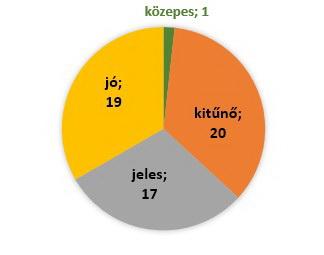 1. Emelt szintű vizsgák számaAz összesen 387 vizsga közül 111 vizsga volt emelt szintű (28,7%).
[Országos arány: 10,3%] Az egy főre jutó emelt szintű vizsgák átlagos száma: 1,95 db2. Nyelvvizsgák Emelt szintű nyelvi érettségivel 55 középfokú (B2) és 6 alapfokú (B1) nyelvvizsgát szereztek a tanulók. (Megjegyzés: ennél lényegesen több nyelvvizsgája volt a tanulóknak, itt csak az érettségin szerzett nyelvvizsgát jelezzük.)3. EredményekMinden megszerzett jegy átlaga 4,64-es átlagot ad, a megszerzett eredmények százalékának átlaga 78,6%.Középszinten ugyanezek az átlagok 4,55 és 80%, emelt szinten pedig 4,85 és 75%. A tanulói átlagok átlaga 4,61. A százalékos átlagok átlaga 78%.Az ötosztályos gimnáziumi képzés végzős, 12. évfolyamos tanulói (27 fő)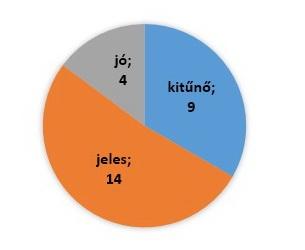 1. Emelt szintű vizsgákAz összesen 155 vizsga közül 42 vizsga volt emelt szintű (27,1%).
[Országos arány: 10,3%] Az egy főre jutó emelt szintű vizsgák átlagos száma: 1,6 db2. Nyelvvizsgák Emelt szintű nyelvi érettségivel 16 középfokú (B2) és 1 alapfokú (B1) nyelvvizsgát szereztek a tanulók. (Megjegyzés: ennél lényegesen több nyelvvizsgája volt a tanulóknak, itt csak az érettségin szerzett nyelvvizsgát jelezzük)3. EredményekMinden megszerzett jegy átlaga 4,74-es átlagot ad, a megszerzett eredmények százalékának átlaga 82,3%.
Középszinten ugyanezek az átlagok 4,68 és 83,4%, emelt szinten pedig 4,9 és 79,3%. A tanulói átlagok átlaga 4,73. A százalékos átlagok átlaga 82,15%.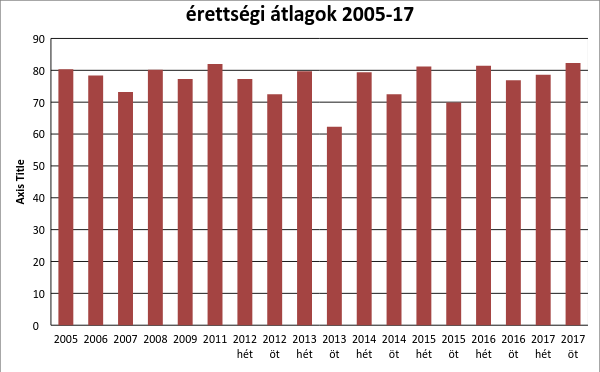 Jellemzők, következtetésekÁltalában hat tárgyból érettségiznek tanulóink ebből kettő az emelt szintű.Kiegyenlítődött a két tagozat eredménye, sőt az öt évfolyamos a korábbi évek hét évfolyamos átlagoknál is kicsit jobb eredménnyel zárt.A hét évfolyamos tagozat bár kicsit gyengébb eredménnyel zárt, mint a korábbi évek átlaga, de jobb eredményt értek a tanulók, mint a 12. év végi bizonyítvány átlaguk volt.  A tipikus érettségiző a kötelező tárgyak mellett (magyart, történelem, matematika), a két nyelvből érettségizik a hét évfolyamoson, egy nyelvből, angolból, valamint egy plusz választott tárgyból az öt év évfolyamoson.Az érettségin szerzett nyelvvizsga általánossá vált, oly módon, hogy előrehozott érettségiként középszinten, majd szintemelőként érettségiznek a tanulók. A hét évfolyamoson 160 nyelvi érettségi 57 főre, az öt évfolyamoson 47 vizsga 27 főre. Ami azt jelzi, hogy az öt évfolyamoson a második nyelvből nem érik el tipikusan az emelt érettségi szintet.A választott tárgyak a hét évfolyamoson inkább a reáltárgyak (természettudományos. gazdasági tárgyak, informatika), míg az öt évfolyamoson inkább művészeti tárgyak (művészettörténet, mozgókép kultúra) voltak.Sajnos gondot okoz, hogy az emelt szintet választók sem teljesítenek kiemelkedően jól a reáltárgyakból (biológia, kémia, matematika), 65–70% csak az átlag.A tanárértékelésrőlMivel eddig nem vettünk részt az állami portfólión és külső szakfelügyeleten alapuló pedagógus életpályamodellben (később muszáj lesz), az AKG pedagógusainak évről évre látszólag csak egy objektív visszajelzése van a munkájukról, ez az április végi teljes körű tanulói értékelés hét fokozatú skálán, öt szempont szerint. Valójában persze számtalan visszajelzést kapnak kollégáink. Egyrészt a kisiskolák patrónusaitól, másrészt minden év végén saját csoportjaiktól, de kétségtelen tény, hogy lenne igény legtöbb AKG-s tanárban valamilyen szervezettebb, standardra is építő visszajelzésre a napi munkájukról. Sokan kérnek óralátogatást a szakmai műhelyben, vagy a mentoroktól. Azt is tudja minden kolléga, hogy nincs verseny a kapott átlagok alapján, de mégis minden évben az egyéni visszajelzés legfontosabb mércéje a tanulói értékelés. Bár a legelső év óta mindig volt valamilyen alkalom a tanulói vélemények összegyűjtésére, változatlan – így összehasonlítható –, formában 2002 óta szervezzük meg egy időben a minden tanulóra kiterjedő mérést. (Két éve már digitálisan.) A részletes adatokat az AKG honlapján minden évben közzétesszük. Tanulói vélemények a szaktanárokról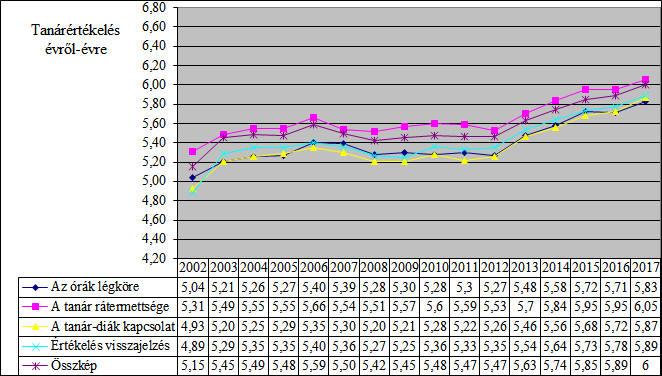 Tanulói vélemények a patrónusokról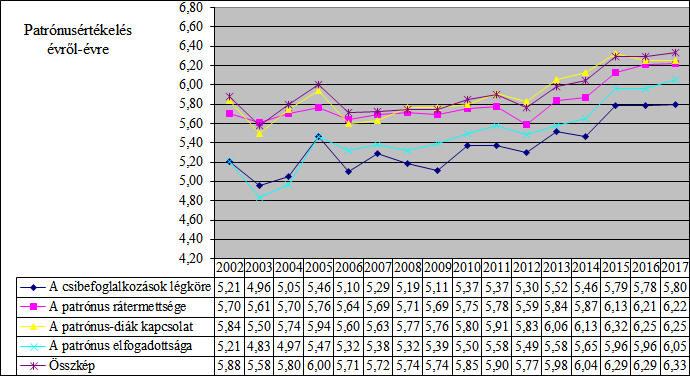 Jellemzők, következtetések A növekvő átlagok, kisebb ingadozásokkal hosszú távú trendnek tűnnek. Az látszik, hogy tanulóink elfogadják, tisztelik az AKG tanárait, elégedettek azzal, ami velük itt történik. A 15 év alatt 0,8–1,00 növekedés, rendkívül látványos. jó lenne érteni az okait, egyelőre nem találok rá érdemi magyarázatot, sem a tanári összetétel, sem a program nem változott olyan mértékben, hogy ilyen jelentős hosszú távú javulás legyen az AKG nevelőtestületében. A tanári rátermettség mindig a legmagasabb átlagot mutatja. Ez azt jelzi, hogy a tanulók, amikor kevésbé elégedettek az órákkal, értékeléssel, akkor a tanulói csoportot is bevonják az értékelendő szempontok közé.A patrónusi átlagok magasabbak, mint a szaktanáriak, ami – tekintettel arra, hogy ugyanazokról a tanárokról van szó- azt, jelzi, hogy a tanulók szorosabb, bizalmasabb kapcsolatuk alapján, elégedettebbek is patrónusként tanáraikkal. 2017 az első év, hogy volt olyan szaktanár értékelési szempont, ami 6,00 fölé került (rátermettség).A patrónus értékelési szempontok közül egy van csupán 6.00 alatt, a foglalkozások légköre (5,80), sőt ez az átlag még egy kicsit még a szakórák légköre alatt is van (5,83). Ez azt jelzi, hogy a gyerekek a szerda délutáni közös foglalkozásokat, tanóraként kezelik. Nem elégedetlenek vele, de fontosabbnak tartják a patrónussal való személyes kapcsolatukat, fontos, hogy tisztázzuk velük a csibefoglalkozások funkcióját.Az évfolyamok közötti átlageltérés fő jellemzőiben az évtized óta szokásos módon alakult, azaz a nyitó és záró évfolyamoké általában magasabb, mint a középsőké. Ez a különbség a szaktanári értékelők esetében kevésbé egyértelmű, mert a 7. évfolyam elégedetlenebbnek látszik. Tekintettel arra, hogy ez már az elmúlt évben is így volt, valószínűsíthető, hogy a digitális iskola túl nagy váltás a tanulók számára. Külső megmérettetésekA sikerek bemutatása, alapvető fontosságú egy intézmény életében, hiszen az érintett tanulók megérdemlik, hogy mindenki lássa a környezetükben szülők, rokonok, milyen eredményt értek el a hazai ill. nemzetközi versenyeken. Bár kiemelt cél az együttműködés képességének fejlesztése, tudjuk milyen fontos a verseny, a siker az ember életében, különösen tizenéves korban. Ezt célt szolgálja az AKG honlapja, a facebook oldalunk egyaránt. Azokon a fórumokon mindig megjelenítünk minden információt, ami rólunk szól, igyekszünk méltó fórumokat teremteni sikeres tanítványaink számára.DE ebben a levélben nem ez a fő célja az eredmények ismertetésének. A fő ok egyfajta magyarázkodás. Az elmúlt három évtized alatt, számtalanszor megkérdezték tőlem, miért nem vagyunk az első tízben (vagy legalább a 30-ban) a közzétett gimnáziumi rangsorokon. Hiába jeleztem többször fontos ugyan számunkra is a rangsor, de a tanulmányi versenyeken nem tudunk úgy szerepelni, mint a többi elitgimnázium. Mások a prioritások, a sikerről számunkra sokkal fontosabb információ, hogy a családok a kisebb testvéreket általában szintén hozzánk szeretnék beíratni.  Azért mindig érezhető valami kétkedés, egy „persze savanyú a szőlő” féle visszajelzés felénk. Az eredmények felsorolásával évről, évre azt szeretnénk megmutatni, hogy valóban más a cél, mint a rangsorokban számottevő súllyal megjelenő országos tanulmányi versenyeken való részvétel. Azzal, hogy az AKG az első két- ill. négy évben nem tanít tantárgyi szerkezetben, azzal, hogy gyakorlatorientált, csoportmunkát feltételező epochális rendszerben tanítunk. azzal, hogy a klasszikus tárgyak mellett/ helyett, a kreativitásra, a szociális képességek fejlesztésére koncentrálunk, eleve hátrányban vagyunk, ezen a területen a többi elitgimnáziumhoz képest, viszont sem az érettségi eredményeink nem gyengébbek, sem a továbbtanulásban nem teljesítünk rosszabbul náluk. Azt pedig ki kell emelnünk, hogy azokon a területeken, ami számunkra fontos, a tanítványaink kiemelkedően szerepelnek a külső megmérettetéseken is. Hosszú évek óta az idegen nyelvi OKTV-n (amit mi is tárgyként tanítunk) a legjobbak között vagyunk. 2017-ben is így volt Gorka Zsófi az angol OKTV-n 1. helyezett lett.A középiskolások számára kiírt országos retorika versenyen Huszár Péter 1. helyezést ért el.De leginkább azokon a versenyeken, bemutatókon szerepelnek jól tanítványaink, amelyek a modernitást jelentik, és csapatban, együttműködve közösen kell megjelenni, versenyezni. Így aA LEGO-robot világversenyen, csak úgy, mint az előző években kiemelkedően szerepeltek tanítványaink. A magyar regionális döntőn 1. helyezettek lettek, a közép-európai döntőn 2. helyezést értek el, az európai döntőn 5. helyet szereztek, végül a világjátékokon több mint száz csapat közül a 26. hely lett az övék. Külön fontos megjegyezni, hogy fiatal csapat indult, főleg nyolcadikosok, csapat tagjai Smets Anna, Hajdu Timea, Takács Petra, Fernezelyi Sári, Pásztor András, Cser Máté és Bara Dániel (9. évf.), Slezák Ádám (10. évf.).A korábbi évek sikeres „öregjei” (Fernezelyi Simon, Hajdú Tamás) voltak a mentoraik, akik a 26. Ifjúsági Innovációs Tehetségkutató Verseny különdíjazottjai is lettek. Az ÉV Diákvállalkozása a Bilow cég lett, akik Brüsszelben képviselték Magyarországot (csakúgy mint az elmúlt tíz évből nyolcszor AKG diákvállalat lett az év diákvállalkozása). A viharos és eléggé ellentmondásos országos döntőn – ahol az öt AKG csapatból négy visszalépett – sok szempontból újragondolásra késztet minket.Az AKG újságja, diák blogja a Szubjektív ismét az év diákblogja lett. A legjobb diákújságíró Rónai Sára 1.hely, Mörk Márta 2. hely.Kreatív Történelmi csapatversenyen immáron harmadik éve több száz csapat közül ismét országos 2. helyezett lett csapatunk. A csapat tagjai Somos Emma, Sándor Csenge, Fodor Juli, Havacs Péter.Az AmCham Tudsz jobbat! című pályázatán az AKG 11. ny. évfolyamos csapata második helyezést ért el Csernik-Tihn Szebasztián, Fischer Blanka és Mezey Dóra csapata az Álmaim iskolája kategóriában indult.Az Országos Elsősegély-ismereti verseny középiskolás kategóriájában 2. helyezést ért el az AKG 10. évfolyamos csapata: Sándor Lili,  László Éva, Morvai Kincső.A 7. évfolyamosok is indultak az országos gépírás versenyen és az első tíz helyből kilencet hoztak el.A következő időszak kiemelt feladataiMivel az elmúlt évekhez képest egy hónappal később készült el a szülői levélnek álcázott éves beszámoló, már nem egyszerűen tervekről, hanem folyamatban lévő teendőkről kell beszámolnom.A legsürgetőbb és már folyamatban lévő teendő az általános iskola pedagógiai programjának véglegesítése, beadása még 2017 végéig.Végleges döntés kell hoznunk az öt évfolyamos gimnázium jövőjéről, és programjáról.Az általános iskola programjának kialakítása egyben az AKG teljes pedagógiai programjának áttekintését is jelenti. Be kell adnunk alternatív kerettanterv módosításként. Ezen belül meg kell vizsgálnunk.Azokat a változásokat, amelyek a tapasztalatok alapján már másképpen kell csinálnunk pl. A digitális iskolára átállásból fakadó szakmai korrekciókat.Azokat a változásokat, amelyeket az elmúlt öt évben különböző tevékenységformák gyakorlata alapján korrigáltunk. Pl. A kötelező idegen nyelvvizsga, mint továbbhaladási kritérium.Azokat a változásokat, amelyeket a környezet, a szabályozás megváltozása miatt kellett a programtól eltérően csinálni. Azokat a változásokat, amelyek az öt és hétévfolyamos iskola összehangolásából következően kell a jövőben másképpen csinálni pl. A nyelvi év átvitele, vagy projekttanulás fejlesztése 9-10 évfolyamon.Újra szeretnénk gondolni még ebben az évben a 11-12. évfolyam programját, különösen az egyre növekvő külföldi továbbtanulási szándékok miatt.Felülvizsgálatra vár a kisiskolai rendszer, kétszer két kisiskolát tervezünk a hét évfolyamos tagozaton kisebb létszámmal külön-külön.A digitális iskola harmadik évét követően meg kell próbálni megfogalmazni azokat a teendőket, amelyek hosszabb távon átalakíthatják az iskola funkcióját, sőt létét .Végül, ha minden rendben lesz, az AKG alapításának 30. évfordulóján az általános iskola elindítása.Gazdasági helyzetünkről(A beszámoló – hasonlóan az előzőekhez – a gazdasági évet tartalmazza 2016 januártól decemberig. A részletes adatokat a mellékletekben közöljük, s az összehasonlíthatóság érdekében – mint eddig – az előző költségvetési évet is.)Bár a korábban kitűzött célt, hogy az állami támogatás fedezetére legalább egy éves tartalékkal rendelkezzünk nem értük el, mégis úgy döntöttünk, digitális iskolára való áttérés, és az általános iskolai fejlesztés támogatásához a korábbiaknál nagyobb technikai beruházásba fogunk. Tettük – és a következő években tenni is fogjuk – annak tudatában, hogy az állam nem vonul ki az alapítványi szféra támogatásából, még ha lényegesen kisebb összeggel is, mint az állami, egyházi intézmények esetében.Az AKG gazdálkodása hasonlóan az előző évekhez stabil, biztonságos volt 2016-ban. Bevételeink az egy évvel korábbihoz képest 9,2%-kal nőttek.A bevétel-növekedés okai:Az állami támogatás 4,5%-kal nőtt, az állami támogatás aránya a teljes bevételből 26,8%-ra csökkent az előző évi 28%-hoz képest.A szülői költségtérítés fő összege 10,1%-kal nőtt, így a teljes bevétel több mint kétharmadát teszi ki. A szerződésben kért összeg már harmadik éve változatlan volt, a bevétel növekedése részben létszámnövekedésből, részben az alapítványi férőhelyek támogatásnövekedésből fakadt.  Bár 19%-kal nőttek a nőttek saját bevételeink is, de érdemben nem befolyásolják a gazdálkodásunkat, tekintettel arra, hogy alig 5 -6%-t teszik ki a bevételeknek.Kiadásaink 13,1%-al nőttek 2015-höz képest.  A kiadás-növekedés okai:A beruházás, fejlesztés 19%-kal nőtt 2015-höz képest, sőt az azt megelőző öt év 35–44 millió Ft-os éves átlagához képest megduplázódott. A gyors növekedés oka részben a digitális iskolára való átállás technikai feltételeinek a megteremtése, részben pedig vécék, termek egy részének felújítása volt (jelentős mértékű felújítás 2017-ben is folytatódik).A bérek 11%-kal nőttek. A növekedés mögött elsősorban a létszám és csoportbontás növekedése miatti óraszám növekedés volt. (A pedagógusok bére érdemben csak 2017. januártól növekedett).Az épületrezsi és a szolgáltatások költségei pedig 21%-kal növekedtek.A kiadások gyorsabb növekedése miatt az éves megtakarításunk 25 millió forinttal csökkent 2015-höz képest. A szülői befizetések évek óta változatlanok, a bevétel növekedés a létszámnövekedésből származik.A szülői befizetések kisiskolák közötti korábbi jelentős szórása lényegesen csökkent, a még magmaradt nagyobb eltérések okai:Az induló évfolyamok szerződései tartalmazzák az egyösszegű alapítványi férőhelyek befizetéseit is.A 11. ny. év külföldön lévő tanulói csak a tanulói jogviszony fenntartásához szükséges (konzultáció, vizsgáztatás, projekttámogatás stb.) feladatok költségeit fedezik.Az elmúlt időszak előbb a tartalékolásról, majd technikai fejlesztésről szólt. A következő időszak gazdálkodása azonban alapvetően meg fog változni, mertAz új épülettel bővítésre kell koncentrálnunk. Jelentős összegbe kerül várhatóan, ami a meglévő tartalékunk mellett, hitelfelvételre is kényszerít minket. Igaz az új épület nemcsak az általános iskolára, hanem a gimnázium nagymértékű bővítésére is lehetőséget biztosít.A digitális iskola teljes kiépülésével várhatóan sokszorosára fog nőni az energiafogyasztásunk, keresnünk kell a hatékony energiagazdálkodás lehetőségeit tekintettel arra, hogy az AKG se a fogyasztói, se a vállalkozói támogatásból nem részesül (öröm, hogy az új épület tetején napelemek vannak).A Raktár utcai épület lassan újra felújításra szorul (ablakcsere). Bár a beszámolóban nincs benne, de 2017 nyarán már felújítottuk az ebédlőt, és a mellékhelyiségeket (30 év után indokolt volt).A pedagógus életpályamodell – ha az országos átlagnál lassabban is – növeli a pedagógus besorolási béreket. Tekintettel arra, hogy az AKG egységes bérezési rendszerének alapelve, hogy az alsó határa a pedagógus besorolás felső széle, így rövid időn belül növelnünk kell a pedagógus béreket. (A tartalékolás és a fejlesztés miatt ez évekig elmaradt, csak 2017-ben volt 10%-os fejlesztés.) Jelenleg az egyetemet végzett pedagógus II. (40–42 év) állami besorolási bére 369 E Ft, az AKG 2017-ben 24 óra/hét „kvázi” kötelező órára 393 E Ft/hó bért fizet. Ez nagyon közel van már az állami bérhez, főleg összevetve az AKG által elvárt pedagógiai többletfeladatokkal (szöveges értékelők, patrónusi munka, fejlesztési feladatok, egész napos iskola, egyeztetési kötelezettség, stb. stb.).Mindennek az „eredményeképpen” az évek óta nem emelt szülői költségtérítést jövőre sajnos növelni szükséges, a kihagyott három évet „pótolva” 2018. szeptembertől 85 ezer Ft/hó lesz a szükséges befizetés.Tisztelt Szülő!Köszönöm, hogy elolvasta! Az utolsó mondat, persze nem kifejezetten barátságos befejezése egy egész évről szóló beszámolónak, de remélem, aki idáig eljutott átlátja az AKG működését, örömeit, gondjait, annyira, hogy kérdéseit, kritikáját, ötleteit megosztja velem a horngy@akg.hu vagy a horngyorgy@gmail.com címen (persze, ha elégedett azt se baj, ha azt is megírja).Budapest, 2017. október 30. 	horngyörgy2015. évi költségvetés2016. évi költségvetésSzülői befizetések (2015.09.01.–2016.05.31.)Szülői befizetések (2016.09.01.–2017.05.31.)Érettségi átlagok 2017* Korábbi (előrehozott) vizsgán szerzett eredményekkel együtt. Ha egy vizsgázó szintemelő vizsgát tett egy vizsgatárgyból, mindkét vizsgája számítódik.* Korábbi (előrehozott) vizsgán szerzett eredményekkel együtt. Ha egy vizsgázó szintemelő vizsgát tett egy vizsgatárgyból, mindkét vizsgája számítódik.8. évfolyamos tanulók elvárásai az AKG-tólJelentkező 366 főfelvételi eredményiskolai bizonyítványSzóbelire behívottak (217 fő)69,3447,81első körben felvett 73,9048,52visszalépett (10 fő)81,9049,60alapítványi helyen felvett (19 fő)69,3147,10összes felvett (72 fő)71,5848,00Jelentkezett 285 főfelvételi eredményiskolai bizonyítványszóbelire behívottak (111 fő)78,6248,1első körben felvett 78,5048,85visszalépett (8 fő)81,7148,86alapítványi helyen felvett (9 fő)75,8046,75összes felvett (36 fő)77,2348,38HiányzásokHiányzásokHiányzásokHiányzásokHiányzásokTanulmányi eredményekTanulmányi eredményekTanulmányi eredményekTanulmányi eredményekTanulmányi eredményekTanulmányi eredményekTanulmányi eredményekTanulmányi eredményekTanulmányi eredményekTanulmányi eredményekÉvf.létszámigazolt óraigazolatlan óraigazolt ó/főigazolatlan ó/főhiányzás ó/főKitűnőjeles654320bukás főévf. átlag9. ny.3028551995,170,6395,80157102633360004,889/5.30307323102,400,77103,205717290102347114,6110/5.303559185118,606,17124,83572411035715614,3911/5.32243321176,036,5982,63933187611311114,5712/5.27191118570,786,8577,6371813750168004,55Össz.1491383162392,834,1897,01392345111834912641834,60HiányzásokHiányzásokHiányzásokHiányzásokHiányzásokTanulmányi eredményekTanulmányi eredményekTanulmányi eredményekTanulmányi eredményekTanulmányi eredményekTanulmányi eredményekTanulmányi eredményekTanulmányi eredményekTanulmányi eredményekTanulmányi eredményekTanulmányi eredményekÉvf.létszámigazolt óraigazolatlan óraigazolt ó/főigazolatlan ó/főhiányzás ó/főKitűnőjelesjeles654320bukás főévf. átlag7604957082,62082,6218135555462145433004,73871637313189,761,8591,61181451515522005615004,65971565718179,682,5582,23201886865912076915004,681072710350298,656,97105,6030984846001648018114,6811.ny.57440117677,213,0980,301481212206552514004,5711667140502108,107,61115,70181315154071204813114,601260487818881,303,1384,4316666240825029004,35Össz.45740509168088,643,6892,32134813093093058973371107224,61BEVÉTELEK (E Ft)BEVÉTELEK (E Ft)KIADÁSOK (E Ft)KIADÁSOK (E Ft)Alapítványi bevételekAlapítványi bevételekSzemélyi kiadásokSzemélyi kiadásokÁllami normatíva234.107Bérek                                  281.776Szülői befizetések, szponzorok,1%197.577Személyi juttatások           88.060Számlás bérek                     6.488Egyéb bevételek (pályázatok, oktatási, bérleti díj stb.)8.030Ösztöndíjak                981AKG bevételeiAKG bevételeiEgyéb személyi kiadások0Szolgáltatások. pl. étkezés, terembérlet, pályázat stb.27.492Bérterhek            93.167Egyéb bevételek8.209Dologi költségekDologi költségekSZHJ 0Szolgáltatások      86.030SZHJ 0Épület rezsi           40.483Szülői költségtérítés 365.355Eszköz ktg.           2.179Felújítás, bővítés, beruházás, eszköz beszerzés68.793Oktatási közvetlen dologi ktg-i. 19.974Gazdasági kiadások (pl. bank, bérszámf, könyvv.)          16.798Hiteltörlesztés   27.736Kamat   1.872Egyéb kiadások     7.817Összesen840.770Összesen742.154BEVÉTELEK (E Ft)BEVÉTELEK (E Ft)KIADÁSOK (E Ft)KIADÁSOK (E Ft)Alapítványi bevételekAlapítványi bevételekSzemélyi kiadásokSzemélyi kiadásokÁllami normatíva248.085Bérek                                 323.198Szülői befizetések, szponzorok,1%216.116Személyi juttatások         89.000Számlás bérek            6.062Egyéb bevételek (pályázatok, oktatási, bérleti díj stb.)6.361Ösztöndíjak                4.131AKG bevételeiAKG bevételeiEgyéb személyi kiadások0Szolgáltatások. pl. étkezés, terembérlet,pályázat stb. 30.568Bérterhek          104.165Egyéb bevételek15.590Dologi költségekDologi költségekSzülői költségtérítés 408.511Szolgáltatások      109.313Épület rezsi          49.721Eszköz ktg.         5.413Felújítás, bővítés, beruházás, eszköz beszerzés84.583Oktatási közvetlen dologi ktg-i. 19.732Gazdasági kiadások (pl. bank, bérszámf, könyvv.)          15.378Hiteltörlesztés   27.736Kamat   641Egyéb kiadások    14.523Összesen925.231Összesen853.596ÉvfolyamLétszámSzerződés (Ft)Szerződés / főSzerződ / fő / hóTényleges befizetésBefizetés 9 hó/fő (Ft)Befizetés/ fő/ hó(Ft)Várható még7.72114 630 0001 592 083176 898106 235 1241 475 488163 9438 394 8768.7162 286 000877 26897 47445 212 585636 79770 75517 073 4159.7069 961 000999 443111 04951 189 661731 28181 25318 771 3399. ny.3038 780 0001 292 667143 63034 906 1551 163 539129 2823 873 84510.6454 814 000856 46995 16337 989 500593 58665 95416 824 50011. ny.6553 195 000818 38590 93240 038 831615 98268 44213 156 16911.5952 660 000892 54299 17133 239 179563 37662 59719 420 821125444 502 000824 11191 56838 381 643710 77178 9756 120 3579./5.3027 978 000932 600103 62223 815 500793 85088 2064 162 50010./5.3132 331 0001 042 935115 88225 120 610810 34290 0387 210 39011./5.2829 086 0001 038 786115 42124 495 006874 82297 2024 590 99412./5.2823 742 000847 92994 21418 384 100656 57572 9535 357 900Összes602603 965 0001 001 268111 252479 007 8949 626 40889 133124 957 106ÉvfolyamLétszámSzerződés (Ft)Szerződés/főSzerződés/fő / hóTényleges befizetés   9 hó (Ft)Befizetés  9 hó/fő (Ft)Befizetés/ fő/hó (Ft)Várható még7.60100 030 0001 667 167185 24185 324 4391 422 074158 00814 705 5618.7269 480 000965 000107 22257 650 277800 69888 96611 829 7239.7270 994 000986 028109 55951 180 171710 83678 98219 813 8299. ny.3044 100 0001 470 000163 33338 547 0001 284 900142 7675 553 00010.7371 145 000974 589108 28857 027 977781 20586 80114 117 02311. ny.6553 380 000821 23191 24837 185 975572 09263 56616 194 02511.6769 354 0001 035 134115 01552 130 347778 06586 45217 223 653125852 452 500904 353100 48441 047 978707 72478 63611 404 5229./5.3132 632 0001 052 645116 96129 490 730951 314105 7023 141 27010./5.2927 883 000961 483106 83123 470 500809 32889 925441250011./5.3030 912 0001 030 400114 48923 762 250792 07588 0087 149 75012./52729 160 0001 080 000120 00023 867 432883 97998 2205 292 568Összes614651 522 5001 061 112117 901520 685 076848 02194 225130 837 424Külföldön:20Magán tanuló3591Hétosztályos képzésminden vizsgázó*minden vizsgázó*minden vizsgázó*ebbőlebbőlebbőlebbőlebbőlebbőlHétosztályos képzésminden vizsgázó*minden vizsgázó*minden vizsgázó*Emelt szintEmelt szintEmelt szintKözépszintKözépszintKözépszintTantárgy nevefőjegy%főjegy%főjegy%angol nyelv904,985,4404,978,8504,990,7biológia74,668,454,665,824,575,0fizika34,373,034,373,0francia nyelv114,678,344,873,874,680,9gazdasági ismeretek105,081,58579,825,088,5informatika144,779,41134,779,3katolikus hittan11kémia44,867,534,761,71magyar nyelv és irodalom574,679,41564,679,4matematika544,167,7124,664,7424,068,6mozgóképkultúra és médiaismeret35,091,035,091,0művészettörténet34,069,034,069,0német nyelv344,576,3114,873,6234,477,6olasz nyelv25,095,011pszichológia11spanyol nyelv234,675,674,771164,577,6társadalomismeret115,081,79578,625,096,0testnevelés25,091,025,091,0történelem574,779,39576,6484,679,8Ötosztályos képzésminden vizsgázó* minden vizsgázó* minden vizsgázó* ebbőlebbőlebbőlebbőlebbőlebbőlÖtosztályos képzésminden vizsgázó* minden vizsgázó* minden vizsgázó* Emelt szintEmelt szintEmelt szintKözépszintKözépszintKözépszintTantárgy nevefőjegy%főjegy%főjegy%angol nyelv425,088,517582,4255,092,7biológia25,070,52570,5fizika25,086,02586gazdasági ismeretek24,987,4258654,888,0informatika45,087,8135,090,3kémia23,546,023,546magyar nyelv és irodalom274,679,86582,8214,579,0matematika224,475,54581184,374,2mozgóképkultúra és médiaismeret65,092,765,092,7művészettörténet64,778,864,778,8német nyelv11olasz nyelv25,092,511spanyol nyelv24,569,011társadalomismeret11testnevelés11történelem274,781,03577,3244,681,4vizuális kultúra11Tanuljak meg együttműködni másokkalVáljak a lehetőségeit minél jobban kihasználó, talpraesett felnőtté Az iskola fejlessze a kreativitásunkatTaláljam meg azt, amit felnőtt koromban csinálni fogokLegyek műveltLegyek minél okosabbMinél több nyelven beszéljek magas színvonalonTartós és szoros kapcsolati hálót építsek ki Vegyenek fel külföldi egyetemre Szeressek iskolába járni.Tanuljak meg legalább egy idegen nyelvet felsőfokonIsmerjem meg a társadalom működésétMinél kevesebb stressz érjen az iskolábanTanuljak meg tanulniFejlődjön a logikai képességemAbban fejlessze az iskola, amiben tehetségesLegyenek izgalmas, érdekes órákSok színes programon vehessek résztLegyenek következetesek, igazságosak a tanárokTaláljam meg önmagamatMinél több barátom legyen az iskola minden évfolyamánLegyenek életre szóló barátaim az iskolábólVegyenek fel az általam választott egyetemreLegyen stabil értékrendemLegyek szolidáris a szegényekkel Alakuljon ki stabil életrendemLegyen nagyon sok választható tantárgy, programAlakuljon ki a kötelesség tudatomLegyen minél több fontos élményem az iskolábanMagas szinten készítsen fel az érettségireMinél több iskolai programban vehessek résztLegyen minél több sikerélményemFejlődjön az intelligenciámKibontakoztassa a tehetségemetVáljak sokoldalúváSokat sportolhassakLegyenek magas követelmények az iskolábanVegye figyelembe az iskola az adottságaimatLegyek boldog Minél többet mozoghassakAlakuljon ki az egészséges élethez szükséges életformámLegyen tartós társaságomTanuljak rendet, fegyelmetLegyek minél nyitottabb, érdeklődőbbJól kereső pályát találjakMagabiztosan tudjak megnyilvánulni felnőtt társaságban isHasználhassam a mobiltelefonomatSok szakkör között válogathassakNe legyek nagyon fáradt, legyen időm pihenniFigyeljenek rám külön is a tanárokJó legyen a menzaJól megtanuljam használni a laptopomatIsmerjem és használjam a szabályokat.Legyenek az iskolában olyan tanáraim, akikre felnézMinél kevesebb feladatot vigyek haza az iskolábólJó hazafi legyekKedves tanáraim legyenekLegyen sok kulturális program Tanuljak önfegyelmetLegyek a legjobbak között az iskolábanVegyek részt minél több tantárgyi versenyenTanuljak minél több természettudománytSzociálisan érzékeny legyekFelhőtlen diákéveim legyenekKapjak minél több feladatotLegyek tisztában az értékeimmel Indulhassak minél több versenyenSzeressenek a tanáraimAz iskola biztosítsa számunkra az eltérő haladási ütemetTanuljak meg jól írni, fogalmazniFolytassam, amit a szüleim elkezdtekA nevelőtestület rangsora